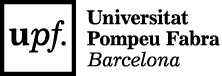 DOCTORAL THESIS REPORT TO PUBLIC READINGDOCTORAL THESIS INFORMATIONDoctoral Candidate: 	Title of Thesis: 	Thesis Director: 	Department or Institute responsible:  	PANEL MEMBERDoctor:  	Department or Institute: 	University or Institution: 	REPORT ON THE CONTRIBUTION MADE BY THE DOCTORAL THESIS1) Global assessment2) Theoretical Framework3) Innovative aspects and features of interest4) Comments on methodology and bibliography 5) Conclusions of report(Signature of Panel member)Date ………………….…...........................